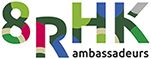  Achterhoek Raad 
Motie (nummer door griffier)Behorend bij agendapuntTitelLogo(‘s) van de partijenVergadering Achterhoek Raad d.d. Motie over het onderwerpDe Achterhoek Raad, in vergadering bijeen,Gehoord de beraadslagingen,Constaterende dat-Overwegende dat- Spreekt uit -Verzoekt de Achterhoek Board-en gaat over tot de orde van de dag.Naam lid Achterhoek RaadNaam fractie en gemeente